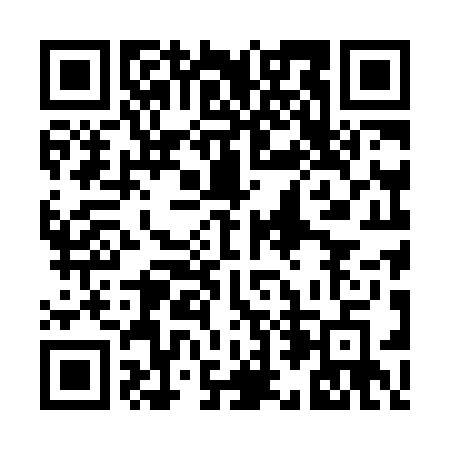 Prayer times for Saint Clair Shores, Alabama, USAMon 1 Jul 2024 - Wed 31 Jul 2024High Latitude Method: Angle Based RulePrayer Calculation Method: Islamic Society of North AmericaAsar Calculation Method: ShafiPrayer times provided by https://www.salahtimes.comDateDayFajrSunriseDhuhrAsrMaghribIsha1Mon4:165:3912:494:337:599:222Tue4:175:4012:494:337:599:223Wed4:175:4012:504:347:599:224Thu4:185:4112:504:347:599:215Fri4:195:4112:504:347:599:216Sat4:195:4212:504:347:589:217Sun4:205:4212:504:347:589:208Mon4:215:4312:504:347:589:209Tue4:215:4312:514:357:589:2010Wed4:225:4412:514:357:579:1911Thu4:235:4412:514:357:579:1912Fri4:235:4512:514:357:579:1813Sat4:245:4512:514:357:569:1814Sun4:255:4612:514:357:569:1715Mon4:265:4712:514:357:569:1616Tue4:275:4712:514:357:559:1617Wed4:285:4812:514:357:559:1518Thu4:285:4912:524:357:549:1419Fri4:295:4912:524:357:549:1420Sat4:305:5012:524:357:539:1321Sun4:315:5112:524:357:539:1222Mon4:325:5112:524:357:529:1123Tue4:335:5212:524:357:519:1024Wed4:345:5312:524:357:519:0925Thu4:355:5312:524:357:509:0826Fri4:365:5412:524:357:499:0827Sat4:365:5512:524:357:499:0728Sun4:375:5512:524:357:489:0629Mon4:385:5612:524:357:479:0530Tue4:395:5712:524:357:469:0431Wed4:405:5712:524:357:459:02